Bear with each other and forgive one another. Col 3:13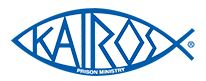 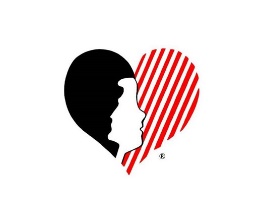 Hello,The Lord commands us to love one another as He loves us however some forget that we are to forgive each other as He has forgiven us. Some of us even forget that He has forgiven some of those who are incarcerated as well. They have a clean slate just like the rest of us Christians who are on the outside. Many inside do not know of the love and forgiveness that is offered by our Lord God which is why it is so important for us to continue to follow God’s lead when it comes to going inside the walls. It is just as important that we also share the love and forgiveness with the loved ones of those who are incarcerated, recently released, or were released themselves without the privilege of attending a Kairos Inside Weekend.  Please share with us the blessings we have seen this past month:We praise God for the privilege we have to start more planning for Kairos Outside Weekend #7!We praise God for Faith United Methodist Church for allowing us to have the following KO#7 training dates and times:Sept. 9th and 30th and October 14th starting at 9amWe praise God for Spencer Lake Christian Center for allowing us to a KO#7 training on Nov 4th and for holding the Weekend on Nov 17-19, 2023We praise God for the privilege we had to work with Don Genrich as our State Treasurer for 6 ½ years. We praise God for the guidance and instruction that was given to our new State Treasurer Fran GrittingerWe praise God for the dedication of our Advisory Council Chair people as they continue to recruit volunteers to help their councils become more successful in reaching all those men and women that God will put into our path to share God’s love and forgiveness withAs you know, we still have needs and would appreciate your prayer power to help us continue to move forward in our work for the Lord God. We ask that you please sincerely pray for:For added support as some of us take part in the Kairos Distance for Deliverance walk a thon June 9th – 18th. Please visit https://kairos.donordrive.com/index.cfm?fuseaction=donorDrive.event&eventID=519 to help the state committee or visit https://kairos.donordrive.com/index.cfm?fuseaction=donorDrive.event&eventID=503 to help the KI of Taycheedah Advisory CouncilSomeone to step up to fill the vacant position of Secretary and Vice Chair for the Kairos Outside Advisory council so they can function better. [Immediate training available].More volunteers to step up to fill positions on the Kairos Inside of Oshkosh and Kairos Inside of Taycheedah Advisory Councils.For volunteers [men and women] to sign up to serve the Lord on the upcoming Kairos Outside Weekend to happen November 17-19, 2023. [Contact Lois Hilger at loishilger419@gmail.com to be on the team.] For guests to get signed up to attend that Weekend [Contact Patte Evans at patteevans@gmail.com ] The sooner the better.For staffing issues to be alleviated within the WI correctional institutions so our volunteers can start showing Christ’s love and mercy to the residents and staff just as Jesus has called us to do.I strongly encourage you to reach out to:Maryanne Evenson (mmaryannee@new.rr.com or 920-809-7004) to help KO of Eastern WI. Larry Heacock (larryheacock@gmail.com or 920-687-0430) to help KI of Oshkosh.  Or Mary Borckardt (maryborckardt@gmail.com or 214-714-6028) to help KI of Taycheedah. I have attached team applications and guest registration forms.We thank you so much for your prayers and any help you can give!May the Lord bless you!!